サツマイモをつくろう！　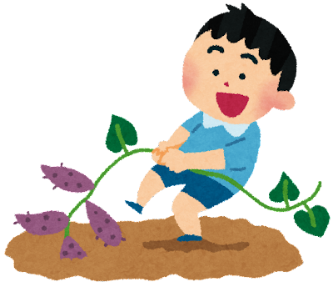 ふれあいファーム（）では、「ふれあいファーム（）」をしています。でえからまでをできます。ごおちしております。対象　　　　小学3年生以下の児童とその保護者（きょうだい同伴可）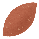 定員　　　　親子20組（応募者多数の場合は抽選）場所　　　　魚津市長引野地内の畑（サツマイモ）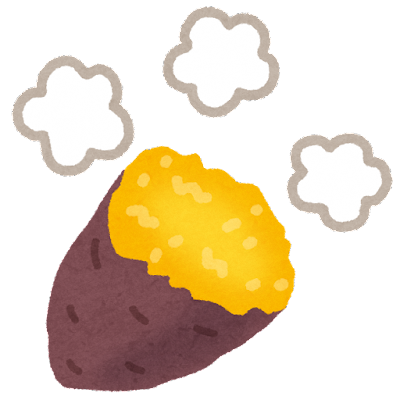 内容　（天候等により変更になる場合があります。）参加要件　　３回とも参加可能な方参加費　　　一人当たり　500円（ジュース、保険代等含む。）申込締切　　５月13日（金）申込み・問合せ先	〒　937-8555　魚津市釈迦堂一丁目10番1号　魚津市農業者協議会（魚津市役所農林水産課農政係内）　担当：本田Tel：23-1032　Fax：23-1053　Mail：norinsuisan@city.uozu.lg.jp＜申込書＞※電話やメールで応募する際は、下記と同じ内容をお伝えください。いただいた個人情報は、ふれあいファーム事業のみに使います。第１回苗植え６月4日（土）第２回草むしり等６月25日（土）第３回収穫・焼き芋10月予定ふりがな参加者氏名年齢住所連絡先電話番号申込は郵送・電話・FAX・メールで受付けます。